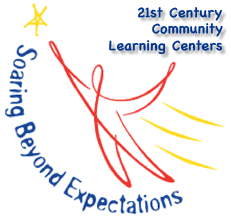 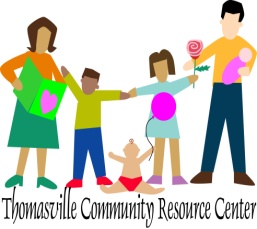 Thomasville Community Resource Center21st Century Community Learning CenterPelham Grant Goals & ObjectivesGoal 1: Provide opportunities for academic improvement for 21st CCLC students, so they meet or exceed state and local performance standards in core academic areas of reading, language arts, math, science and social studies.A minimum of 40% of regularly participating 3rd - 8th grade students will meet or exceed state standards on the state assessments for ELA.  MEASURE: State Assessment Reading scores, DATA SOURCE: Board of Education grades in school information system, entered into Cayen. Activities: homework assistance, reading tutorials and Study Island or IStation reading curriculum.Timeframe: Daily throughout the project year. A minimum of 40% of regularly participating 3rd - 8th grade students will meet or exceed state standards on the state assessments for Math.  MEASURE:  State Assessments Math scores DATA SOURCE: Board of Education grades in school information system, entered into Cayen.Activities: homework assistance, math tutorials and Study Island or IStation math curriculum.Timeframe: Daily throughout the project year.A minimum of 50% of regularly participating 3rd - 8th grade students will maintain or improve their report card grades in Reading as measured from the first 9 weeks to the last 9 weeks. MEAUSURE:  Report Card Grades for Reading DATA SOURCE: Board of Education grades in school information system, entered into Cayen.Activities: homework assistance, reading tutorials and Study Island or IStation reading curriculum.Timeframe: Daily throughout the project year.1.4:  A minimum of 50% of regularly participating 3rd - 8th grade students will maintain or improve their report card grades in Math as measured from the first 9 weeks to the last 9 weeks. MEASURE:  Report Card Grades for Math DATA SOURCE: Board of Education grades in school information system, entered into Cayen.Activities: homework assistance, math tutorials and Study Island or IStation math curriculum.Timeframe: Daily throughout the project year.1.5:  A minimum of 50% of regularly participating K-2nd grade students will show improvement from pre to post testing in Reading using Study Island and/or IStation Reading Program tool as screening. MEASURE:  Scores on Pre and Post Tests DATA SOURCE:  Evaluator Assessment of Scores, entered into Cayen.Activities: homework assistance, reading tutorials and Study Island or IStation reading curriculum.Timeframe: Daily throughout the project year.1.6 A minimum of 50% of regularly participating K-2nd grade students will show improvement from pre to prost testing in Math using assessments from the Study Island and/or IStation Math program tool as screening. MEASURE:  Pre and Post Assessments DATA SOURCE:  Evaluator Assessment of Scores, entered into Cayen.Activities: homework assistance, math tutorials and Study Island or IStation math curriculum.Timeframe: Daily throughout the project year. Goal 2: Improve positive 21st CCLC student outcomes in the areas of school attendance, class participation and character development.2.1) A minimum of 40% of regularly participating students (attending 30 days or more) at all sites will be absent 15 days or less during the regular school day. MEASURE: School attendance data DATA Source Board of Education report card data.Activities: MentoringTimeframe: Daily throughout the project year.2.2) A minimum of 40% of regularly participating students (attending 30 days or more) at all sites will demonstrate improvement in class participation. MEASURE: Teacher surveys and biweekly communication between the day school teachers and the after school teachers.Activities: Homework assistance, math and reading tutorials, and mentoring.Timeframe: Daily throughout the project year2.3) A minimum of 40% of regularly participating students (attending 30 days or more) at all sites will demonstrate improvement in character development and behavior. Measure: Teacher surveys/Character Counts Program Data Source: Evaluator assessment of information entered into Cayen.Activities: Mentoring, Academic tutorials, and Character Counts curriculum.Timeframe: Daily throughout project year.Goal 3: Increase Parental Involvement3.1) 40% of parents and/or family members of regularly participating students (attending 30 or more operational days) will participate in at least one program wide event. Measure: Family Engagement attendance sign in sheets and surveys. Data Source: Evaluator assessment of information entered into Cayen.Activities: 21st Century event based activities.Timeframe: Monthly throughout project year.3.2) 50% of participating students’ parents/guardians will report that their child talks to them/discusses the after school program with them as indicated by annual parent surveys (parent-child engagement). Measure: Parent Surveys Data Source: Evaluator assessment of surveys, entered into Cayen.Activities: 21st Century event based activities.Timeframe: Monthly throughout project year.